В целях подготовки документации по планировке территории, в соответствии с Градостроительным кодексом Российской Федерации, решением Совета депутатов города Новосибирска от 21.05.2008 № 966 «О Порядке подготовки документации по планировке территории города Новосибирска»ПОСТАНОВЛЯЮ:1. Подготовить проект планировки территории, ограниченной рекой Обью, границей города Новосибирска, Мочищенским шоссе, ул. Жуковского, ул. Тимирязева, ул. Сухарной, перспективной городской магистралью непрерывного движения в направлении перспективного Ельцовского моста через реку Обь в Заельцовском районе, согласно схеме (приложение 1).2. Определить содержание документации по проекту планировки территории, ограниченной рекой Обью, границей города Новосибирска, Мочищенским шоссе, ул. Жуковского, ул. Тимирязева, ул. Сухарной, перспективной городской магистралью непрерывного движения в направлении перспективного Ельцовского моста через реку Обь в Заельцовском районе (приложение 2).3. Установить срок подготовки документации по проекту планировки территории, ограниченной рекой Обью, границей города Новосибирска, Мочищенским шоссе, ул. Жуковского, ул. Тимирязева, ул. Сухарной, перспективной городской магистралью непрерывного движения в направлении перспективного Ельцовского моста через реку Обь в Заельцовском районе, с учетом необходимых согласований и проведения публичных слушаний – до конца 2015 года.4. Департаменту строительства и архитектуры мэрии города Новосибирска:4.1. В течение трех дней разместить постановление на официальном сайте города Новосибирска.4.2. Осуществить прием и регистрацию предложений физических и юридических лиц о порядке, сроках подготовки и содержании документации по проекту планировки территории, ограниченной рекой Обью, границей города Новосибирска, Мочищенским шоссе, ул. Жуковского, ул. Тимирязева, ул. Сухарной, перспективной городской магистралью непрерывного движения в направлении перспективного Ельцовского моста через реку Обь в Заельцовском районе.4.3. Осуществить разработку и утверждение задания на подготовку документации по проекту планировки территории, ограниченной рекой Обью, границей города Новосибирска, Мочищенским шоссе, ул. Жуковского, ул. Тимирязева, ул. Сухарной, перспективной городской магистралью непрерывного движения в направлении перспективного Ельцовского моста через реку Обь в Заельцовском районе, с учетом предложений физических и юридических лиц.4.4. Выступить заказчиком на подготовку документации по проекту планировки территории, ограниченной рекой Обью, границей города Новосибирска, Мочищенским шоссе, ул. Жуковского, ул. Тимирязева, ул. Сухарной, перспективной городской магистралью непрерывного движения в направлении перспективного Ельцовского моста через реку Обь в Заельцовском районе.5. Предложить физическим и юридическим лицам в течение тридцати дней со дня официального опубликования постановления представить предложения о порядке, сроках подготовки и содержании проекта планировки территории, ограниченной рекой Обью, границей города Новосибирска, Мочищенским шоссе, ул. Жуковского, ул. Тимирязева, ул. Сухарной, перспективной городской магистралью непрерывного движения в направлении перспективного Ельцовского моста через реку Обь в Заельцовском районе, в департамент строительства и архитектуры мэрии города Новосибирска по адресу: . Новосибирск, Красный проспект, 50, кабинет 526.6. Департаменту информационной политики мэрии города Новосибирска в течение трех дней обеспечить опубликование постановления в установленном порядке.7. Контроль за исполнением постановления возложить на заместителя мэра города Новосибирска – начальника департамента строительства и архитектуры мэрии города Новосибирска.Кучинская2275337ГУАиГПриложение 1к постановлению мэрии города Новосибирскаот 25.12.2013 № 12269СХЕМАграниц территории, ограниченной рекой Обь, границей города Новосибирска, Мочищенским шоссе, ул. Жуковского, ул. Тимирязева, ул. Сухарной, перспективной городской магистралью непрерывного движения в направлении перспективного Ельцовского моста через реку Обь в Заельцовском районе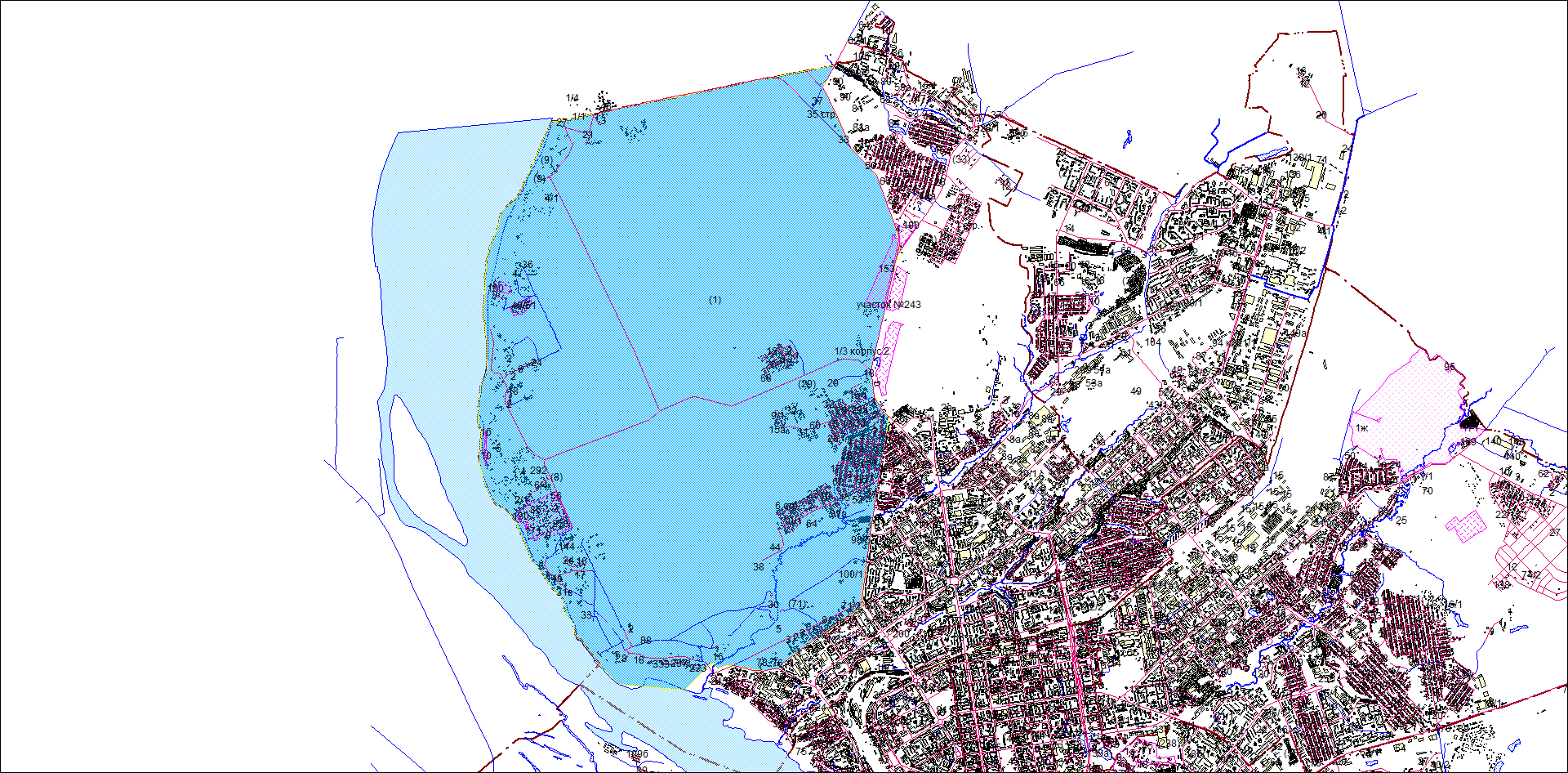 Площадь территории – 4256 га.______________Приложение 2к постановлению мэриигорода Новосибирскаот 25.12.2013 № 12269СОДЕРЖАНИЕдокументации по проекту планировки территории, ограниченной перспективной городской магистралью непрерывного движения в направлении перспективного Ельцовского моста через реку Обь, перспективной городской магистралью непрерывного движения по ул. Бардина, перспективным продолжением Красного проспекта в Заельцовском районе 1. Проект планировки территории состоит из основной части, которая подлежит утверждению, и материалов по ее обоснованию.2. Основная часть проекта планировки территории включает в себя:2.1. Чертежи планировки территории, на которых отображаются:2.1.1. Красные линии.2.1.2. Линии, обозначающие дороги, улицы, проезды, линии связи, объекты инженерной и транспортной инфраструктур, проходы к водным объектам общего пользования и их береговым полосам.2.1.3. Границы зон планируемого размещения объектов социально-культурного и коммунально-бытового назначения, иных объектов капитального строительства.2.1.4. Границы зон планируемого размещения объектов федерального значения, объектов регионального значения, объектов местного значения.2.2. Положение о размещении объектов капитального строительства федерального, регионального или местного значения, а также о характеристиках планируемого развития территории, в том числе плотности и параметрах застройки территории и характеристиках развития систем социального, транспортного обслуживания и инженерно-технического обеспечения, необходимых для развития территории.3. Материалы по обоснованию проекта планировки территории включают в себя материалы в графической форме и пояснительную записку.3.1. Материалы по обоснованию проекта планировки территории в графической форме содержат:3.1.1. Схему расположения элемента планировочной структуры.3.1.2. Схему использования территории в период подготовки проекта планировки территории.3.1.3. Схему организации улично-дорожной сети, которая может включать схему размещения парковок (парковочных мест) и схему движения транспорта на соответствующей территории.3.1.4. Схему границ территорий объектов культурного наследия.3.1.5. Схему границ зон с особыми условиями использования территорий.3.1.6. Схему вертикальной планировки и инженерной подготовки территории.3.1.7. Иные материалы в графической форме для обоснования положений о планировке территории.3.2. Пояснительная записка содержит описание и обоснование положений, касающихся:3.2.1. Определения параметров планируемого строительства систем социального, транспортного обслуживания и инженерно-технического обеспечения, необходимых для развития территории.3.2.2. Защиты территории от чрезвычайных ситуаций природного и техногенного характера, проведения мероприятий по гражданской обороне и обеспечению пожарной безопасности.3.2.3. Иных вопросов планировки территории.____________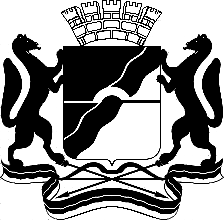 МЭРИЯ ГОРОДА НОВОСИБИРСКАПОСТАНОВЛЕНИЕОт  	  25.12.2013		№        12269	О подготовке проекта планировки территории, ограниченной рекой Обью, границей города Новосибирска, Мочищенским шоссе, ул. Жуковского, ул. Тимирязева, ул. Сухарной, перспективной городской магистралью непрерывного движения в направлении перспективного Ельцовского моста через реку Обь в Заельцовском районе Мэр города НовосибирскаВ. Ф. Городецкий